予定が変更する場合もありますのでご了承ください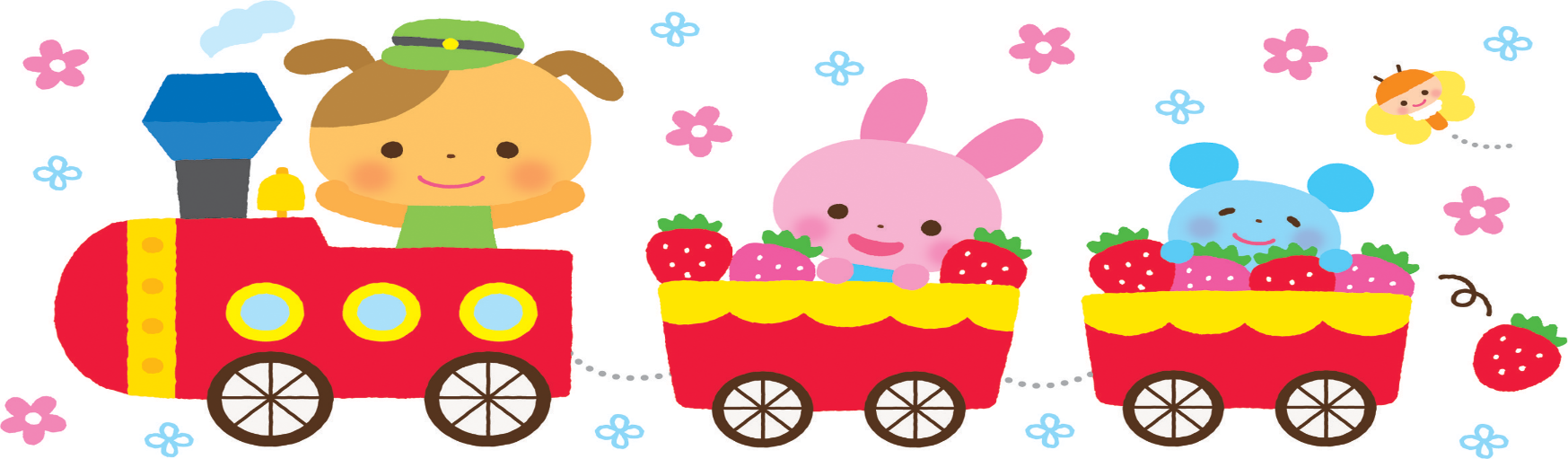 日　付時　間内　容備　考４月２９日（月）１０：００～１０：３０わくわくマジックショー～ピエロがサロンにやってくる～樋渡　裕子６月２１日（金）１０：００～１０：３０親子コンサート～雨の日に心が晴れる音楽会～鈴木　美美子（演奏）鶴淵　志穂（語り）７月　９日（火）１０：００～１０：３０ベビーリンパマッサージ（０歳児対象）聞間　晴美７月３０日（火）１０：００～１０：３０Kidsリトミック（２歳位から幼児向け）講師　花堂　はるみピアノ　柏木　恵美子８月　８日（木）１０：００～１５：００わっしょいサロン夏祭りサロン職員９月　３日（火）１０：００～１０：３００歳からの親子交通教室交通安全指導員９月２０日（金）１０：００～１０：３０親子コンサート～森の小さな音楽会～鈴木　美美子（演奏）鶴淵　志穂（語り）１１月１２日（火）１０：００～１０：３０ドレミのお部屋ピアノ講師ピアニスト赤尾　美祐１２月１３日（金）１０：００～１０：３０親子コンサート～クリスマスの音楽会～鈴木　美美子（演奏）鶴淵　志穂（語り）１２月２４日（火）１０：００～１１：００クリスマス会サロン職員２月１８日（火）１０：００～１０：３００さいからのベビーリトミック（０歳から３歳位向け）講師　花堂　はるみピアノ　柏木　恵美子３月２１日（金）１０：００～１０：３０親子コンサート～春がやってくるよ音楽会～鈴木　美美子（演奏）鶴淵　志穂（語り）